                                                                                                                                                   Утверждаю: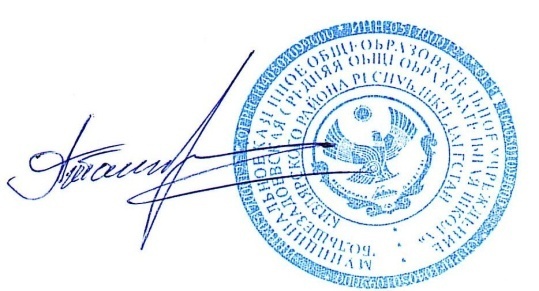                                                                                                                                                                     И.о. директора школы                                                                                                                                                            Магомедова Б.Н.ПЛАНПРОФОРИЕНТАЦИОННОЙ РАБОТЫВ МКОУ «БОЛЬШЕЗАДОЕВСКАЯ  СОШ»Тематика классных часов по профориентации на 2023-2024 учебный год№ п/пМероприятияУчастникиСроки проведенияОтветственный1.Организационно-информационнаядеятельность1.Организационно-информационнаядеятельность1.Организационно-информационнаядеятельность1.Организационно-информационнаядеятельность1.Организационно-информационнаядеятельностьОформление	стендов,	наглядных	пособий,плакатов, методических материаловСентябрьАдминистрация школыКоординирование	работы	педагогическогоколлективаВ течение годаАдминистрация школыПроведение анализа результатов профориентации за прошлый год, выявление трудоустройства и поступления в учреждения среднего профессионального и высшего образованияВыпускников 9,11 классов.Август-сентябрьЗаместители директора поУВР и ВРРазработка рекомендаций классным руководителям по планированию профориентационной работы  собучающимися различных возрастных групп.Август-сентябрьАдминистрация школы2.Информационно-консультационная деятельность с педагогическими работниками2.Информационно-консультационная деятельность с педагогическими работниками2.Информационно-консультационная деятельность с педагогическими работниками2.Информационно-консультационная деятельность с педагогическими работниками2.Информационно-консультационная деятельность с педагогическими работниками6.Оказание помощи в разработке, организациипроведении воспитательных мероприятийКлассные руководителиВ течение годаАдминистрация школы7.Организация	консультаций	по	проблемам личности обучающихся:«Изучение профессиональных намерений и планов обучающихся»,«Исследование готовности обучающихся к выбору профессии»,«Изучение	личностных	особенностей	и способностей обучающихся»Классные руководители, учителя предметникиВ течение годаЗаместитель директора по ВР3.Профориентационные мероприятия с обучающимися3.Профориентационные мероприятия с обучающимися3.Профориентационные мероприятия с обучающимися3.Профориентационные мероприятия с обучающимися3.Профориентационные мероприятия с обучающимися8.Выявление выбора предпочтений обучающихсяпредметных курсовОбучающиеся9-11классовСентябрьЗаместитель директора по ВР9.Выявление выбора предпочтений обучающихсяОбучающиесяСентябрьЗаместитель директора по ВРЗанятий в творческих группах1-11классов10.Расширение знаний обучающихся      о  профессиях.Обучающиеся 1-11 классовВ течение годаПедагог-психолог12.Организация и проведение классных часов попрофориентацииОбучающиеся1-11классовВ течение годаКлассные руководители13.Вовлечение обучающихся в общественно- полезную деятельность в соответствии с познавательными	и	профессиональными интересами: обеспечение участия в конкурсах, выставках, фестиваляхОбучающиеся 1-11 классовВ течение годаКлассные руководители14.Организация	и	проведение	занимательныхвикторин и бесед с использованием медиатекиОбучающиеся1-11классовВ течение годаКлассные руководители15.Организация	и	проведение	встреч	спредставителями районаОбучающиеся1-11классовВ течение годаКлассные руководители16.Обеспечение		участия	обучающихся		в	днях открытых	дверей		учреждений	среднегопрофессионального и высшего образованияОбучающиеся 8-10 классовВ течение годаАдминистрация школы17.Обеспечение участия обучающихся в работе ярмарок и вакансий ЦЗН с целью знакомства с учреждениям и среднего профессионального ивысшего образования и рынком труда.Обучающиеся 8-11 классовМарт-апрельКлассные руководители18.Организация	деятельности	по	созданиюпортфолио выпускников школыОбучающиеся1-11классовВ течение годаКлассные руководители19.Участие	во	Всероссийских	проектах	по профориентации «Проектория», «Билет в будущее»«Шоу профессий»ит.д.Обучающиеся 1-11 классовВ течение годаЗаместители директора поУВР и ВР,4.Профориентационная деятельность с родителями4.Профориентационная деятельность с родителями4.Профориентационная деятельность с родителями4.Профориентационная деятельность с родителями4.Профориентационная деятельность с родителями21.Проведение индивидуальных консультаций с родителями по проблемам выбора элективныхкурсов по учебным предметамРодителиобучающихся 9-11классовСентябрьАдминистрация школы, классные руководители22.Привлечение родителей к участию в проведении экскурсий на предприятия и учреждения среднего профессионального и высшего образования.Родители (законные представители)обучающихся!- 11классовВ течение годаАдминистрация школы, классные руководители23.Привлечение родителей к участию в проведении мероприятий классно-урочной системы и системы дополнительного образованияРодители (законные представители)обучающихся1-10 классовВ течениегодаАдминистрация школы, классные руководители,учителя-предметники№1-4 классы.1Мир моих интересов2Профессии наших родителей.3Путь в профессию начинается в школе.4Моя мечта о будущей профессии.5Трудна радость себе и людям.5-8 классы.1Мир профессий. Человек и техника.2Мир профессий. Человек на производстве.3Мир профессий. Почтовая связь в нашей стране.4Мир профессий. Чтобы люди были красивыми. Парикмахер.Визажист.5Мир профессий. На страже закона. Встреча.6Мир профессий. Библиотекарь.Экскурсия в библиотеку7Мир профессий. Зеленое богатство.8Мир профессий. Когда на весах лекарства. Фармацевт. Встреча.9-11 классы.1Познай самого себя. Беседа, тестирование.2Какие факторы оказывают значительное влияние на выбор профессии.Анкетирование.3Профориентация и медицинская профконсультация.4Мотивы выбора профессии.5Психологические характеристик и профессий.6Они учились в нашей школе.7Выпускники  школы-учителя8Профессии с большой перспективой.9Как стать гением. Жизненная стратегия творческая человека.10Сотвори свое будущее.Проект11Что? Где? Когда? Информация о профессиях. Периодическая печать илитература.